第8回　in深谷グリーンパーク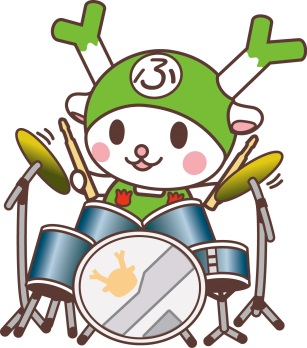 　　　花の音楽祭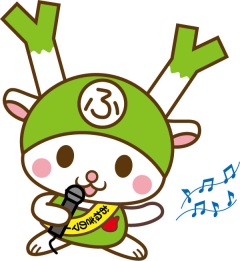 　出店者募集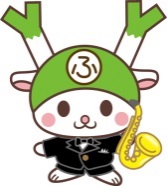 飲食の部キッチンカー＆屋台日にち：　10月13日（日）時　間：　開催時間　１０時～１５時　　　　　　　　　　搬入は　９時～　　　　出店料：　１店　２０００円（１区画５×５ｍ）　　　　　　　　　　　テントなどはご用意ください。雨天の場合　当日7時半までに開催可・不可を決定します。　火気などを使う場合芝生上で行うので養生をお願いします。深谷グリーンパーク　アクアパラダイス　パティオ　　　　 〒366-0816　埼玉県深谷市樫合763　　　　　ＴＥＬ　　　：　048-574-5000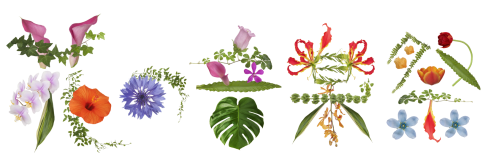 ＦＡＸ　　　：　048-574-8611　　 Ｅ－ｍａｉｌ：　info@patio.or.jp申　込　書第8回　花の音楽祭への出店を申し込みます。店舗名担当者連絡先出店店舗キッチンカー・屋台E-mail＠＠＠住　所販売商品